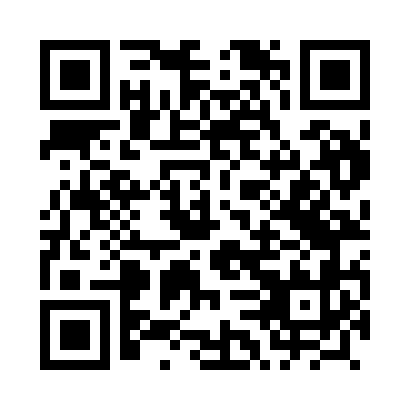 Prayer times for Glebowice, PolandWed 1 May 2024 - Fri 31 May 2024High Latitude Method: Angle Based RulePrayer Calculation Method: Muslim World LeagueAsar Calculation Method: HanafiPrayer times provided by https://www.salahtimes.comDateDayFajrSunriseDhuhrAsrMaghribIsha1Wed2:555:2412:505:578:1710:352Thu2:525:2212:505:588:1810:383Fri2:485:2112:505:598:2010:414Sat2:445:1912:506:008:2210:455Sun2:405:1712:506:018:2310:486Mon2:375:1512:506:028:2510:517Tue2:355:1412:506:038:2610:548Wed2:355:1212:506:048:2810:569Thu2:345:1012:496:058:3010:5710Fri2:335:0912:496:068:3110:5811Sat2:335:0712:496:078:3310:5812Sun2:325:0512:496:088:3410:5913Mon2:315:0412:496:098:3611:0014Tue2:315:0212:496:108:3711:0015Wed2:305:0112:496:108:3911:0116Thu2:304:5912:496:118:4011:0217Fri2:294:5812:496:128:4211:0218Sat2:294:5712:506:138:4311:0319Sun2:284:5512:506:148:4511:0420Mon2:284:5412:506:158:4611:0421Tue2:274:5312:506:168:4711:0522Wed2:274:5112:506:168:4911:0523Thu2:264:5012:506:178:5011:0624Fri2:264:4912:506:188:5111:0725Sat2:254:4812:506:198:5311:0726Sun2:254:4712:506:198:5411:0827Mon2:254:4612:506:208:5511:0928Tue2:244:4512:506:218:5611:0929Wed2:244:4412:516:228:5811:1030Thu2:244:4312:516:228:5911:1031Fri2:244:4212:516:239:0011:11